                                                                                                                     План-конспект урокаТема урока: животные лесаЦели урокаСоздание условий для проявления познавательной активности учеников; способствование расширению знаний, обучающихся о животных как части природы, о роли животных в природе; создание условий для проявления познавательной активности учеников; способствование расширению знаний, обучающихся о животных как части природы, о роли животных в природе; способствовать воспитанию интереса и любви к животным, уважительного и бережного отношения к природе.Тип урокакомбинированныйОбразовательные ресурсыИнтерактивная доска, презентация, учебники, карточки.Новые понятияНаименование различных животных.Этапы урокаДеятельность учителяДеятельность ученика ПримечанияФормируемые УУДI Орг. МоментЦель: эмоционально настроить на предстоящую работу.Здравствуйте, меня зовут Валерия Александровна , сегодня я проведу у вас урок окружающего мираПроверяют готовность к урокуЛичностные: понимают значение знаний для человека и принимают его; правильно идентифицируют себя с позиции школьника.Регулятивные:Самостоятельно организовывают свое рабочее местоII Актуализация  знанийЦель: проверка изученного ранее материала.Соревновательная играИгра «Кто больше»Задаю вопрос, – какие животные обитают в лесу?Отвечают на поставленный вопросКаждому кто назовет животное даю карточку, тот, кто больше набрал тот победил. В течении урока смотрю на тех кто много отвечал , выставляю оценки.Личностные: осознают свои возможности в умении; способны адекватно судить о причинах своего успеха или неуспеха в учении, связывая успехи с усилием и трудолюбием.Познавательные: общеучебные- извлекают необходимую информацию из рассказа учителя; логические- дополняют и расширяют имеющиеся знания и представление о новом изучаемом предмете; сравнивают и группируют предметы, объекты по нескольким основаниям, находят закономерности, самостоятельно продолжают их по установленном правилу.Регулятивные: определяют тему и цели урока.III Изучение нового материалаЦель: проверить и закрепить на практике умения.Просмотр презентации.на экран выводится презентация с различными животными, обитающими в лесу. Особо редких животных обсуждаем вместе. Актерская игра.Желающий выходит к доске и пытается показать какого либо животного, рассказывая о их повадках и образе жизни, сопровождая это все телодвижениями. О лесных зверях.Вывожу на экран картинку с изображением белки и бурундука.-Чем отличаются эти животные? -Чем схожи? Раздаю таблички с заданием(2мин)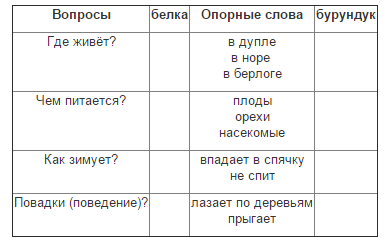 Картина И.И Шишкина Вывожу на экран картину Шишкина.-знаете ли вы как называется эта картина? -а как зовут художника который ее нарисовал ? -почему художник так назвал картину? -выбери одного медвежонка, расскажи о нем: какой он? Что делает? Придумай ему кличку, и объясни почему она ему подошла бы? Вывожу слайд с картинкой крота. Задаю вопросы.Дети смотрят презентациюВыходят к доске, показывают.Выполняют задания. говорят правильные ответы-утро в сосновом лесу-Шишкин Иван ИвановичОтвечают на вопросы.Личностные: осознают свои возможности в учении; способны адекватно судить о причинах своего успеха или неуспеха в учении, связывая успехи с усилиями и трудолюбием.Познавательные: общеучебные – умеют ориентировать я в учебнике; определяют круг своего незнания; отвечают на простые и сложные вопросы учителя, сами задают вопросы находя нужную информацию в учебнике; Логические -  сравнивают и группирую предметы, объекты по нескольким основаниям, находят закономерности, самостоятельно продолжают их по установленным правилам; наблюдают и делают простые выводы.Регулятивные: самостоятельно организуют свое рабочее место; умеют следовать режиму организации учебной деятельности.Коммуникативные: участвуют в диалоге: слушают и понимают других, высказывают свои точку зрения.Физ минуткаЦель: дать возможность физически отдохнуть. Давайте сыграем в игру «Можно – нельзя».Если вы согласны с утверждением – то встаньте, а если нет – сидя поднимите руку.Не врывайся в лес с криком: в этом доме много деток - птенчиков, зверушек; не пугай их.Не трогай птичьи яйца в гнезде - птица, учуяв посторонний запах, бросит гнездо.Разоряй гнёзда - губи малых деток наших пернатых друзей.Не лови понравившуюся тебе бабочку или жука – может быть это последний экземпляр на всей земле.Разоряй муравейник – хоть муравьи – это и санитары леса, они не приносят много пользы.Сбивайте ногами и топчите ядовитые грибы – хоть ими и лечатся лесные жители.Не оставляй в лесу мусор – в замусоренный лес ты не захочешь больше прийти, а кроме того: консервная банка может поранить лапки животного и даже послужить ловушкой для мелких зверьков.Выполняют указанияIII закрепление и расширение полученных знаний.Цель: закрепить то что дети изучили на уроке,Самостоятельно анализировать свои знания.Птицы лесные жители. Игра «кто больше?» выиграет тот кто назовет больше перелетных птиц.  ГрачГорихвосткаДрозд певчийЖаворонок полевойЗябликИволгаКукушка обыкновеннаяЛасточка городскаяМалиновка (зарянка)Славка-черноголовкаСоловей обыкновенныйТрясогузка белаяЧибисЗИМУЮЩИЕ ПТИЦЫБольшой пёстрый дятелВоробей домовыйВорон обыкновенныйВорона сераяГалкаКлёстПищухаПоползеньСвиристельСиница большаяСиница хохлатаяСиница московкаСиница длиннохвостаяСиница гаичка буроголоваяСнегирьСойкаСорока обыкновеннаяЧижЩеголНа презентации картинки различных птиц , как в учебнике. На каждую картинку рассказываю особенность той или иной птицы.Почему птицы осенью улетают.Читаю рассказ.-почему птицы осенью улетают? -а теперь давайте прослушаем голоса птиц и угадаем кому какой  голос принадлежит? Какие вы молодцы! все угадали!Работа в рабочих тетрадяхТеперь откроем рабочие тетради на стр 23, упр 14 напиши названия перелетных птиц которые ты знаешь.Упр 15 соедини названия насекомых с картинкой.Отвечают на вопрос Отвечают на вопрос основываясь на тексте.Слушают аудиозапись и угадывают.Так же даю карточки, тем кто ответил.Личностные: осознают свои возможности в учении; способны адекватно судить о причинах своего успеха или неуспеха в учении, связывая успехи с усилиями и трудолюбием.Познавательные: общеучебные – умеют ориентировать я в учебнике; определяют круг своего не знания; отвечают на простые и сложные вопросы учителя, сами задают вопросы находя нужную информацию в учебнике; Логические-  сравнивают и группирую предметы, объекты по нескольким основаниям, находят закономерности, самостоятельно продолжают их по установленным правилам; наблюдают и делают простые выводы.Регулятивные: самостоятельно организуют свое рабочее место; умеют следовать режиму организации учебной деятельности.Коммуникативные: участвуют в диалоге: слушают и понимают других, высказывают свои точку зренияIV рефлексияЦель: помочь самим определить задачу урока.Самостоятельная оценка знаний.О чем мы сегодня разговаривали на уроке? Каких зверей вы знаете? А каких птиц? Что вам было сложно на уроке понять? Что не составило труда? Вам понравился урок? Отвечают на поставленные вопросы.V домашнее заданиеР.т стр 24 № 16, 17Записывают домашнее заданиеVI итог урокаОценивание